 مشخّصات دانشجو  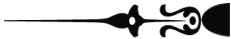 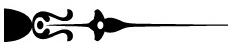  مشخّصات دانشجو   مشخّصات دانشجو   مشخّصات دانشجو   مشخّصات دانشجو   مشخّصات دانشجو  نام و نام خانوادگي: نام و نام خانوادگي: نام و نام خانوادگي: شمارۀ دانشجويی: شمارۀ دانشجويی: شمارۀ دانشجويی: دانشکده:گروه آموزشی:گروه آموزشی:گروه آموزشی:رشته:رشته:دوره: کارشناسی ارشد  دکتری عمومی دکتری تخصصیدوره: کارشناسی ارشد  دکتری عمومی دکتری تخصصیشمارۀ تماس:شمارۀ تماس:شمارۀ تماس:ایمیل:عنوان پروپوزال: فرایند ارائۀ درخواست و ارجاع   فرایند ارائۀ درخواست و ارجاع  معاون محترم آموزشی و تحصیلات تکمیلی دانشکدۀ ......................	با احترام، به پیوست یک نسخه از پروپوزال دانشجو با مشخّصات فوق تقدیم حضور می‌شود. از آن‌جا که در بخشی از فرایند این پژوهش، از حیوانات استفاده می‌شود، خواهشمند است اقدام لازم جهت اخذ تأییدیه از کمیتۀ اخلاق کار با حیوانات به عمل آید. مدیر گروه ...تاریخ:امضا رئیس محترم کمیتۀ اخلاق کار با حیوانات 	با احترام، خواهشمند است دستور فرمایید ضمن بررسی روش کار پروپوزال پیوست، انطباق فرایند پژوهش و روش کار، با موازین اخلاقی کار با حیوانات مورد ارزیابی قرار گیرد و نتیجۀ بررسی، در قالب همین کاربرگ اعلام گردد.    معاون آموزشی و تحصیلات تکمیلی دانشکدۀ ...تاریخ:امضاهمکار محترم سرکار خانم / جناب آقای دکتر ............................ 	خواهشمند است، ضمن بررسی روش کار پروپوزال پیوست و ارزیابی مهارت و توانایی دانشجو در رعایت موازین اخلاقی کار با حیوانات، در صورت لزوم آموزش لازم به دانشجو در خصوص ............................................................................................................. ارائه و نتیجه اعلام گردد. پیشاپیش از همکاری جناب‌عالی در این خصوص صمیمانه قدردانی می‌شود.رئیس کمیتۀ اخلاق کار با حیواناتتاریخ:امضارئیس محترم کمیتۀ اخلاق کار با حیوانات  توانایی دانشجو برای انجام موارد فوق‌الذکر مورد تأیید است.امضای استاد داورتاریخمعاون محترم آموزشی و تحصیلات تکمیلی دانشکدۀ ......................با احترام،  انطباق فرایند پژوهش و روش کار با موازین اخلاقی کار با حیوانات مورد تأیید است.کد تصویب :   رئیس کمیتۀ اخلاق کار با حیواناتتاریخ:امضا